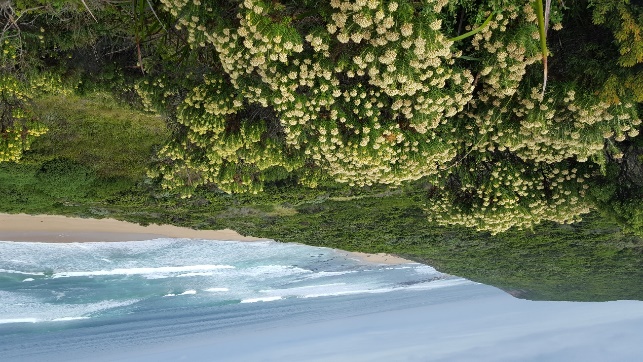 South West Victoria CPE CentrePart-time unit February 3 to June 16, 2022 Applications Close Friday, September 24, 2021NAME:ADDRESS:POSTCODE:HOME TELEPHONE MOBILE:EMAIL:SPIRITUAL AFFILIATION:HAVE YOU APPLIED TO OTHER CPE PROGRAMS	      Yes     No	IF YES PEASE LIST ORDER OF PREFERENCE1.					2					3 Please complete this page and attach the required APPLICATION INFORMATION listed as required on the following page and send by email to :Bernadette WurlodSouth West VictoriaCPE Centrebernadette@bernadettewurlod.com.au 0455 033 321APPLICATION INFORMATION TO BE INCLUDED:The story of your life including how you see the development of your personality, spirituality and faith as well as some assessment of your educational strengths and limitations and your current health.  This is an autobiographical statement that gives the selection committee an account of your life from your family of origin to the present day. An example of a conversation in which you have engaged and in which on reflection you felt you listened to the other person and had provided spiritual care. Three goals you might set yourself to be achieved by the end of the program.Provide the author and title of one book in the areas of Pastoral Care, Spirituality, Biblical Studies, or Theology that you have read, valued and enjoyed in the past two years.  The names and telephone contact for at least two referees who know you well regarding your professional, spiritual and personal capacity to engage in an adult learning and reflective practice environment.A copy of your current “Police Clearance” and “Working with Children Check”.EDUCATION:PrimarySecondaryTertiaryTheological/Spiritual (please provide a copy of your certificates/transcripts for the qualifications attained in this area)PREVIOUS CPE UNITS:Centre:			Year				SupervisorCentre:			Year				SupervisorAttach a copy of your Final Evaluation of your most recent unit. SPIRITUAL CARE HISTORY:CURRENT EMPLOYEROTHER SIGNIFICANT PROFESSIONAL EXPERIENCEREFEREES: Please provide the names of a minimum of two referees - one from a colleague in spiritual care or spiritual leader/coordinator such as a minister from your spiritual affiliation; one from your current or recent work place or academic educator. If you have completed an earlier CPE unit and received a certificate and report from your supervisor it would be helpful to include these documents especially if you are considering taking this CPE unit at Level 2.  1. Name 		     	Telephone		 		Relationship2. Name 		    	 Telephone		    		Relationship3. Name 		     	Telephone		   		RelationshipAPPLICATION DECLARATIONAt the point of making this application I declare:I am clear that the educational and supervisory component of this CPE Unit will be conducted on Zoom.  There may be opportunity for some face to face sessions (Orientation, Mid and Final Evaluations) depending on Covid restrictions which will require travel and possibly overnight accomodation at my own expense.I am also aware that the 200 hours of practical spiritual care for the Unit will be conducted in the placement or employment in which I am presently appointed.If you do not have placement arranged or employment in spiritual care please contact Bernadette Wurlod as soon as possible to see what options might be available.I am free from other commitments to be available each Thursday from July 1 to November 11, 2021 to attend to this CPE unit. I have access to a desktop or laptop computer with a camera and capacity to download Zoom and consent to engage in this clinical pastoral education where the seminars and conferences are conducted via Zoom.I can function on Zoom in a private space, clearly visible to all group members with lighting in my room behind my computer that allows my facial expressions to be clearly visible to all group members. I can adjust my computer sound so that it can be heard clearly by other member’s computers.I have the ability to write and speak clear English.ADDITIONAL INFORMATIONYou will be contacted for an offer of an interview. An invoice for payment of the program fee will be emailed to you prior to commencement (fees may change annually)Personal details from the application are kept confidentially.Any information provided by unsuccessful applicants will be deleted/shredded once the CPE group has been established.ACCEPTANCE INTO THE PROGRAM REQUIRES Successful admission interviewHolding a current Police Clearance and Working with Children checkA satisfactory health check if required.Signed							Dated Witnessed						Dated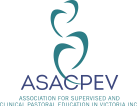 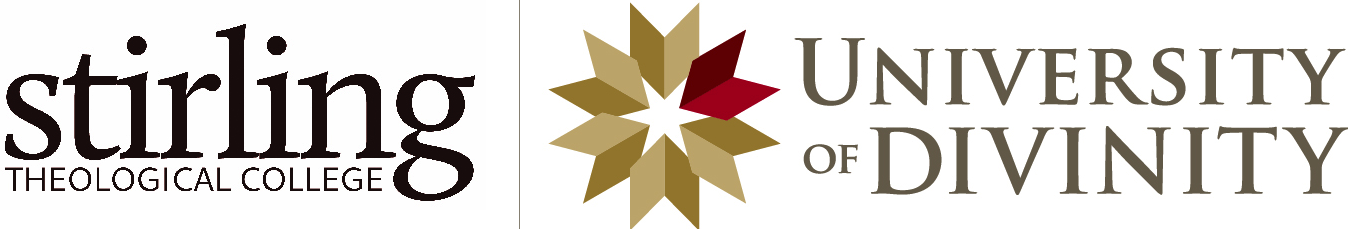 